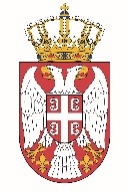                                 Permanent  of the  of  to the United Nations Office in Working Group for UPR Interactive Dialogue on Report of 	January 2020The  of  warmly welcomes the delegation of  to the interactive dialogue of the UPR process.  took note of ’s continued efforts to enhance compliance with the recommendations of international human rights mechanisms both in law and practice. Strengthening the National Human Rights Institutions in conformity with Paris Principles is an important component of these efforts.It is, also, commendable the maintaining of its long-standing cooperation with UN human rights treaty bodies and the special procedures of the Human Rights Council, in particular ’s standing invitation to the Special Procedures since 2001.We encourage  to keep the same pace in obeying international human rights documents through its state institutions so that no category of persons are left behind.   We wish  a very fruitful outcome of this review process.